Name:								Datum:				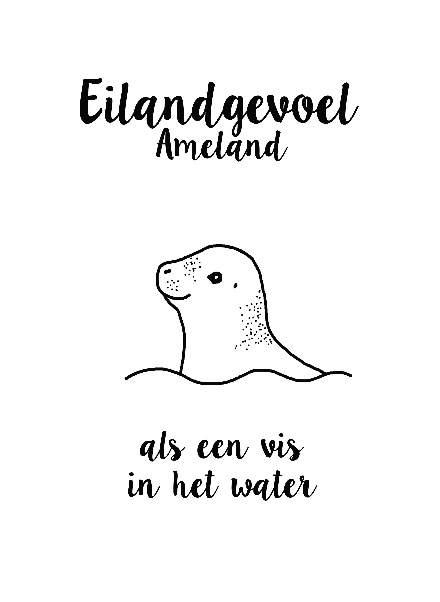 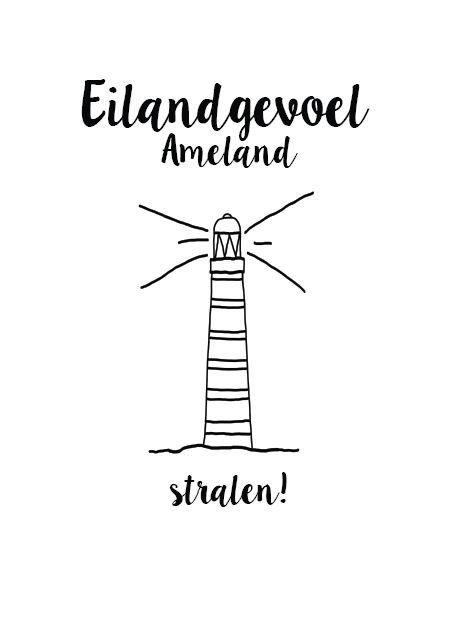 Buch-stabePunkte